ТЕМАТИЧЕСКОЕ ПЛАНИРОВАНИЕ ПРЕДМЕТА «МАТЕМАТИЧЕСКИЕ ПРЕДСТАВЛЕНИЯ» 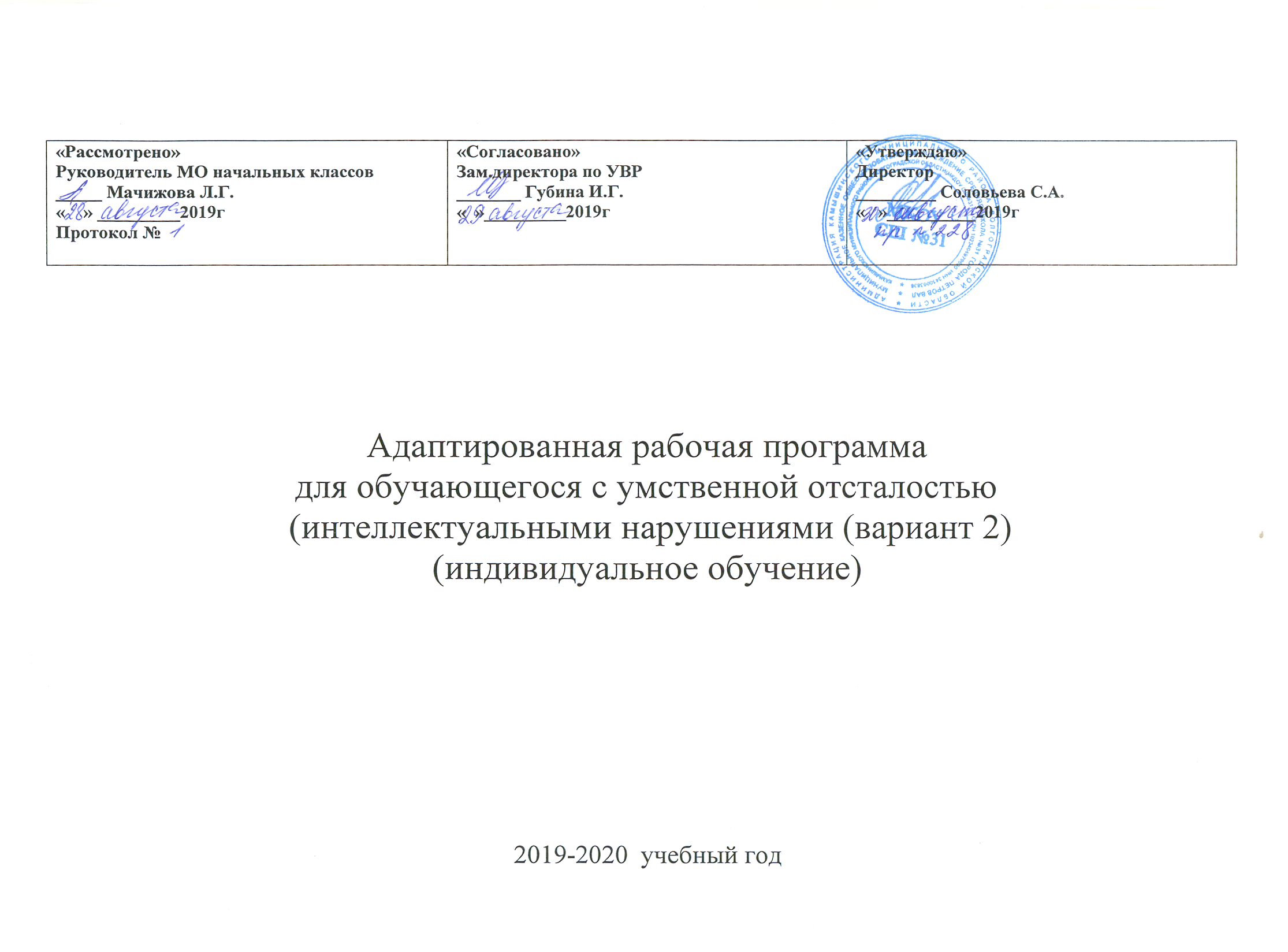 1 дополнительный  КЛАСС (индивидуальное обучение) Тематическое планирование
по предмету «Речь и альтернативная коммуникация»Календарно – тематическое планированиеПояснительная записка.Рабочая программа по окружающему социальному миру, составлена с учетом общих целей изучения курса, определенных Федеральным государственным стандартом и отраженных в АООП в варианте 2.Цель обучения – формирование представлений о человеке и окружающем его социальном и предметном мире, а также умения соблюдать элементарные правила поведения в социальной среде. Основными задачами программы являются: 1) знакомство с явлениями социальной жизни (человек и его деятельность, общепринятые нормы поведения), 2) формирование представлений о предметном мире, созданном человеком (многообразие, функциональное назначение окружающих предметов, действия с ними). Количество учебных часовВ учебном плане предмет представлен с расчетом по 0,5 часа в неделю, 17 часов в год.Календарно–тематическое планирование.Тематическое планирование по предмету «Человек»Тематическое планирование по изобразительной деятельностиТЕМАТИЧЕСКОЕ ПЛАНИРОВАНИЕ ПРЕДМЕТА «МУЗЫКА И ДВИЖЕНИЕ» 1 АДАПТИВНЫЙ КЛАСС (ИНДИВИДУАЛЬНОЕ ОБУЧЕНИЕ) Календарно-тематическое планирование по адаптивной физкультуреКАЛЕНДАРНО-ТЕМАТИЧЕСКОЕ ПЛАНИРОВАНИЕ по предмету «Коррекционно-развивающие занятия»РЕКОМЕНДАЦИИ ПО УЧЕБНО-МЕТОДИЧЕСКОМУ И  МАТЕРИАЛЬНО-ТЕХНИЧЕСКОМУ ОБЕСПЕЧЕНИЮПредметы для нанизывания на стержень, шнур, нить (кольца, шары, бусины), звучащие предметы для встряхивания, предметы для сжимания (мячи различной фактуры, разного диаметра), вставления (стаканчики одинаковой величины) и др. гимнастические мячи различного диаметра, коврики.Предметы, графические изображения, знаковые системы, таблицы букв, карточки с напечатанными словами, игрушки набор посуды мебелиодежда и обувь для куклымозайкипазлы - вкладыши.№Наименование разделов, тем программХарактеристика видов деятельности  обучающихсяКоличествочасовДата по плануДата по факту1Формирование временных представлений «День-вечер-ночь»Выполняет стереотипную инструкцию. Называет и определяет части суток между днём и ночью, ориентируются во времени12«Части суток»«День-вечер-ночь»Наблюдает за окружающими предметами.13«Режим дня»Последовательно выполняет отдельные операции действия по образцу педагога.14«Ночной режим»Удерживает произвольное внимание на выполнении посильного задания 3-4 мин. Рассказывает по картинке с помощью наводящих вопросов учителем.15Закрепление по теме:«Покажи,что ты делал днем, вечером»«Покажи,что ты делал ночью»Последовательно выполняет отдельные операции действия по образцу педагога. Выбирает картинку с изображением время суток-день, вечер,время суток-ночь.16«Формирование количественных представлений» «Знакомство с понятием «один» и «много»«Знакомство с цифрой 1»Согласовывает числительное «один» и «много» с существительными. Один цветок, много цветов. Одна ёлка, много ёлок.17«Один-много»«Цифра 1»Выбирает один предмет из предложенных картинок, закрашивает его желтым цветом(Одно солнышко, много цветов. Одна птичка, много цветов и т.д.)  соотносить с цифрой 1.18«Много»«Выполнение различных действий: один — много хлопков».Последовательно выполняет отдельные операции действия по образцу педагога. Выбирает много предметов (много мячей, много листьев и т.д.) Активизирует в речи слова: Вот тебе зайка много листьев и т.д. Соотносит отдельные единицы множества с пальцами, другими предметами без пересчета (последовательно прикасается к каждому предмету пальцем.19«Мои игрушки»Находит в окружающей обстановке много однородных предметов и выделяет из нее один предмет. Сформировывает понятия «один», «много». Согласовывает числительное «один» с существительными в роде и падеже.110«В гостях  у лесовичка в лесу»Посчитай сколько шишек, найди цифру 1»Угадывает на ощупь в каком мешке много шишек. А в каком одна шишка.Соотносит цифру с одним предметом.111«Формирование представлений о величине»«Большой-маленький«Длинный- короткий»Различает предметы по величине: длинный - короткий.Сравнивает совокупность предметов по количеству с помощью составления пар.Выделяет признаки сходства и различия.112«Большие и маленькие игрушки»«Игровые упражнения на сопоставление двух объектов по величине длинный-короткий, используя приемы наложения и приложения».Последовательно выполняет отдельные операции действия по образцу педагога. С помощью метода наложения определять величину длинный-короткий.113«Я большая, а ты маленький»«Штриховка предметов различной величины длинная лента, короткая лента».Последовательно выполняет отдельные операции действия по образцу педагога. Сравнивает друг друга по росту. Активизирует в речи слова: Я-большой, а Денис маленький.114«Подбери одежду для большой куклы, для маленькой куклы»«Подбери ленты для кукол»Выбирает и подбирает одежду для куклы в соответствии с её ростом. Определяет свои внешние данные (цвет глаз, волос, рост и т.д.).115-16«Постройка башни»«Длинный мост, короткий мостик»«Выделение «короткий - длинный» предметов в различных игровых ситуациях, в конструктивной деятельности».Фиксирует взгляд на лице педагога с использованием утрированной мимики. Объединяет одинаковые (по цвету, величине) предметы в предметные множества.Выделять один предмет из множества, отвечает на вопросы «сколько»? словами  один много.Сравнивает постройки (большая-маленькая) башня.217«Формирование представлений о форме»«Круг»«Квадрат»Последовательно выполняет отдельные операции действия по образцу педагога. Соотносит и дифференцирует круг, квадрат, составляет целое из 4-х частей.118«Маленькие и большие квадраты»Подбирает  предметы, ориентируется  на цвет, по показу и по словесному обозначению.119«Предметы похожие на круг, квадрат»Показывает  фигуру –круг, квадрат в окружающем пространстве.Составляет целое из частей.120«Раскрашивание круга, квадрата»Раскрашивает форму круга, квадрата не выходя за его контур.121«Обведение круга, квадрата по контуру»Обводить форму квадрата по опорным точкам  не отрывая руки при обводке.122«Штриховка круга, квадрата»Выполняет штриховку квадрата в разных направлениях, соблюдает  правильную посадку при занятии.123«Формирование пространственных представлений»«Вверху-середина-внизу»Последовательно выполняет отдельные операции действия по образцу педагога. Ориентируется на листе бумаги«вверху», «внизу»«середина».124«Разложи игрушки по полкам»Фиксирует взгляд на лице педагога с использованием утрированной мимики. Ориентируется в вверху ,внизу, середина, использует  изученные понятия в речи (Пирамид ку я поставлю на вверх, мячик положу на низ полки).125«Разложи одежду по полкам»Последовательно выполняет отдельные операции действия по образцу педагога. Сравнивает противоположные качества, (это кофточки, я положу на верхнюю полку, а штаны на нижнюю полочку) находит причинно – следственные связи, подбирает существительные к прилагательным.126«Ориентация на листе бумаги»«Вверх-середина»«Середина –низ»Ориентируется на листе бумаги, называет  цвета (желтый, зеленый).127«Ориентация в классе»«Середина класса»Последовательно выполняет отдельные операции действия по образцу педагога. Ориентируется в пространстве в помещении класса, передвигаться в заданном направлении.128«Формирование пространственных представлений»«Поровну-больше»Подражает действиям, выполняемые педагогом. Ориентируется в пространстве с помощью игровых упражнений. Использует в речи простые предложения «далеко» стоит мишка, «близко» сидит белочка. Видит отдаленные и  приближенные предметы на картинках.129«Разложи игрушки»Выполняет последовательно организованные движения. Раскладывает  игрушки по инструкции учителя (положи машинку далеко в шкаф. Поставь пирамидку близко к себе и т.д.).130«Пространственные понятия: поровну - больше, к, от.»Переключает взгляд с одного предмета на другой. Различает понятия поровну- больше ближе, к, от. Ориентируется  в пространстве, использует изученные понятия в речи.131«Игровые упражнения на перемещение в пространстве, на изменение положений частей тела».Ориентируется в пространственном расположении частей тела (голова вверху, ноги внизу, правая рука, левая рука и т. д.).132«Игровые упражнения на перемещение в пространстве»Подражает действиям, выполняемы педагогом. Выполняет действия с предметами и игрушками различной величины, использует величины в практических действиях (пройти через большие ворота. Поставить маленькую машину в маленький гараж, а большую машину - в большой гараж. Поставить машинки в один гараж больше в другой меньше. Поставь машинок поровну).133Закрепление тем:«Короткий длинный»«вверху- середина-внизу»«поровну-больше»Анализирует объекты и вычленяет из представленного ряда лишний по характерному признаку.1ТемаКол-вочасовФормируемыепредставленияМатериалы и оборудованиеСодержание, виды деятельностиДата проведенияПравила поведения за партой во время письма и чтения. Правила поведения при ответе1Парта, стул, осанка.Картинки, презентацииПросмотр видеопрезентации о правилах посадки во время занятий.Правила поведения во времяобъяснения и указания учителя.1Позиция готов к работеКартинки, презентацииПросмотр видеопрезентации, отрабатывание правил поведения.Школьные принадлежности1ручка, тетрадь, пенал, карандаширучка, тетрадь, пенал, карандаши, предметные картинкиИгра "Собираемся на урок"Различение звуков окружающейдействительности (звон, стук)1Звон, стукТематические картинки, аудиозапись звуковРассматриваем картинки, прослушиваем аудиозапись.Различение звуков окружающейдействительности (гудение,жужжание).1Гудение, жужжаниеТематические картинки, аудиозапись звуковРассматриваем картинки, прослушиваем аудиозапись.Различение звуков окружающейдействительности (звон, стук,гудение, жужжание).1звон, стук,гудение, жужжаниеТематические картинки, аудиозапись звуковИгра "Угадай кто это произносит?"Игра "Угадай откуда звук"Экскурсия по теме: « О чёмговорит улица?».1Звуки которые можно услышать на улицеТематические картинки, аудиозапись звуковРассматриваем картинки, прослушиваем аудиозапись.Правильное произношение заучителем слов, состоящих изодного звука (у-у).1Звук (у-у)Тематические картинкиПрослушивание звука (у-у), произношение звука самостоятельноПравильное произношение двухзвуков ау, ау.1Звуки ау, ауТематические картинкиПрослушивание звуков (ау, ау), произношение звука самостоятельноПравильное произношение двухзвуков ах, ох.1Звуки ах, охТематические картинкиПрослушивание звуков (ах, ох), произношение звука самостоятельноПравильное произношение трёхзвуков (дом, сом, кот).1Звуки дом, сом, котТематические картинкиПрослушивание звуков (дом, сом, кот), произношение звука самостоятельноПравильное произношениечетырёх звуков (мама, папа,дядя, баба).1Звуки мама, папа, дядя, бабаТематические картинкиПрослушивание звуков (мама, папа, дядя, баба), произношение звука самостоятельноНазывание слов попредъявленным картинкам.1Тематические картинкиРабота по картинкамПравильное произношение двухзвуков му, ум.1Звуки му, умТематические картинкиПрослушивание звуков (му, ум), произношение звука самостоятельноСоставление простыхпредложений из двух слов.Обведение фигур по трафарету1Слово, предложениеСхемы слов одинаковой длинны.Трафарет.Работа со схемами, обведение фигур по трафарету.Составление простыхпредложений из трёх слов.Обведение фигур по трафарету.1Слово, предложениеСхемы слов одинаковой и разной длинны.Трафарет.Работа со схемами, обведение фигур по трафарету.Деление составленныхпредложений на слова. Закраскафигур1Предложение, словоСхемы слов одинаковой и разной длинны.Карточки с фигурами для раскрашиванияРабота со схемами, раскрашивание фигур.Понимание учащимися слов ивыполнение за ними действий.Закраска фигур.1Слово, действиеКарточки со словами обозначающими действие.Карточки с фигурами для раскрашиванияРабота с карточками, выполнение действий, раскрашивание фигур.Выделение в устной речи звукаА в начале слова. Штриховкапростейших фигур.1Звук ААудиозапись слов со звуком А в начале словаПрослушивание аудиозаписи. Игра "Услышь меня"Выделение в устной речи звука Ув начале слова. Рисованиепростейших фигур.1Звук УАудиозапись слов со звуком У в начале словаПрослушивание аудиозаписи. Игра "Услышь меня"Изображение действий детьмипо предложенной картинке ивопросам учителя. Рисованиенесложных предметов1Действия (сидеть, стоять, бегать, пить и др.)Картинки с изображением действийИгра "Сделай как я"Рисование несложных предметовЗакрепление у учащихся уменияпоказывать и называтьизображения (слева, направо, вгоризонтальном положении).1Лево, право, слева направоТематические карточкиРабота с карточками, отработка движений слева направо в горизонтальном положенииПравильное и отчётливоепроизнесение звука А визолированной позиции. Письмопечатной буквы А.1Звук и буква АПропись, тематические карточкиРабота с карточками, произнесение звука А, работа в прописиПроизнесение звука А в началеслова. Письмо строчной буквы а1Звук и буква АПропись, тематические карточкиРабота с карточками, произнесение звука А, работа в прописиПроизнесение звука А в концеслова. Письмо буквы А,а.1Звук и буква АПропись, тематические карточкиРабота с карточками, произнесение звука А, работа в прописиПравильное и отчётливоепроизнесение звука У визолированной позиции. Письмобуквы у.1Звук и буква УПропись, тематические карточкиРабота с карточками, произнесение звука У, работа в прописиПроизнесение звука У в началеслова. Письмо буквы У1Звук и буква УПропись, тематические карточкиРабота с карточками, произнесение звука У, работа в прописиПроизнесение звука У в концеслова. Письмо строчной изаглавной буквы У.1Звук и буква УПропись, тематические карточкиРабота с карточками, произнесение звука У, работа в прописиПравильное и отчётливоепроизнесение звука О визолированной позиции. Письмобуквы О.1Звук и буква ОПропись, тематические карточкиРабота с карточками, произнесение звука О, работа в прописиПроизнесение звука О в началеслова. Письмо буквы О.1Звук и буква ОПропись, тематические карточкиРабота с карточками, произнесение звука О, работа в прописиПроизнесение звука О в началеслова. Письмо буквы О.1Звук и буква ОПропись, тематические карточкиРабота с карточками, произнесение звука О, работа в прописи-33Понимание учащимися слов ивыполнение за ними действий.Закраска фигур.2Слово, действиеКарточки со словами обозначающими действие.Карточки с фигурами для раскрашиванияРабота с карточками, выполнение действий, раскрашивание фигур.№ п/пТема урокаКол-во часовДатаОсенние месяцы Наблюдение за сезонными изменениями в природе (Осень)1Растения и животные осенью. Подготовка животных к зиме1Время суток: день, ночь ,вечер, утро1Объекты неживой природы: Луна, Звезды, Небо, Солнце,  Облако1Растения: кустарники Сравнение деревьев и кустарников. Части растения: корень , стебель (ствол), лист, цветок1Животные нашего края1Знакомство с домашними животными1Знакомство с дикими животными1Времена года. Зима. Природа  зимой. Поведение животных зимой1Птицы нашего края Знакомство с зимующими птицами1Знакомство с объектом неживой природы: почва, водоем,Земля1Весенние месяцы Наблюдение за природными изменениями (весна)1Одежда людей весной Выбор весенней одежды1Объект неживой природы: дождь, радуга1Летние месяцы Одежда людей летом1Животные летом1Повторение1№ п\пТема урокаКол-во часовДатаШкола. Представление о профессиях людей работающих в школе1Представление о дружеских взаимоотношениях1Представление о доме. Ориентация в помещениях своего дома1Представление о профессиях людей обслуживающих дома1Убранство дома. Мебель для спальни, кухни1Сюжетно – ролевая игра «Пришли гости»1Представление о предметах посуды1Электроприборы Безопасность при обращении с электроприборами1Электронные приборы Правила безопасности при обращении с электронными приборами1Представление о местах отдыха, игровой площадки1Представление о территории двора1Игра « Покажи свой двор»1Представление о транспорте1Экскурсия по городу1Соблюдение общепринятых  норм поведения на улице1Соблюдение общепринятых норм поведения в транспорте1№ п/пТемаПримечанияДата1Волшебные слова2Знакомство. Как вести себя в гостях3Сюжетно-ролевая игра: мы вежливые4Режим дня школьника5Прогулка и ее значение6Утренний и вечерний туалет7Утренняя зарядка и её значение8Сон, его значение9Человек: строение10Игра – импровизация: что умеет твоё тело11Лицо в зеркале12Гигиена полости рта13Практическое занятие: как правильно чистить зубы14Чистота рук – залог здоровья15Практическое занятие: как мыть руки16Просмотр мультфильма по произведению К. Чуковского «Мойдодыр»17Пол, возраст, имя, фамилия18Внешний облик человека19Правильная осанка человека20Кожа, порез, ожог21Первая помощь при порезах, ожогах22Лицо человека: глаза, уши, нос23Безопасность в доме24Пожарная безопасность: огонь25Режим питания26Продукты питания27Хлеб – всему голова28Самые полезные продукты: овощи, фрукты29Безопасность при общении с животными30Правила поведения в лесу31Сюжетно-ролевая игра: прогулка в лес32Правила поведения на воде33Повторение и обобщение. Безопасность дома и на улице№ п/пТемаПримечаниеПримечаниеДатаУрок-знакомство. Что лежит на парте?Урок-знакомство. Что лежит на парте?Аппликация: «Разноцветный дождик»Аппликация: «Разноцветный дождик»Панно: «Осенний ковер»Панно: «Осенний ковер»Знакомство с красками. Осенние листьяЗнакомство с красками. Осенние листьяРисование пальчиками: «Осеннее дерево»Рисование пальчиками: «Осеннее дерево»Рисование пальчиками: «Воздушные шарики»Рисование пальчиками: «Воздушные шарики»Рисование ватными палочками: «Зонт»Рисование ватными палочками: «Зонт»Разноцветные мячи. Рисуем цветными карандашамиРазноцветные мячи. Рисуем цветными карандашами«Пластилиновая гусеница»«Пластилиновая гусеница»Лепка плетенки, крендели, батон, булочки, пряники, печенье, бубликиЛепка плетенки, крендели, батон, булочки, пряники, печенье, бубликиТрафаретное рисование пластилином: «Божья коровка»Трафаретное рисование пластилином: «Божья коровка»Аппликация манкой и пластилиномАппликация манкой и пластилиномРисуем сказкуРисуем сказку«Кусочки пластилина на бумаге»«Кусочки пластилина на бумаге»Фигурки из пластилинаФигурки из пластилинаПластилиновый зоопаркПластилиновый зоопаркМакаронная картинкаМакаронная картинка№Наименование разделов, тем программХарактеристика видов деятельности  обучающихсяКоличествочасовДата по плануДата по факту «В гостях у кошки»Учится подпевать повторяющиеся слова («мяу-мяу»).«Музыкальная шкатулка»Учиться узнавать звучание музыкальных инструментов.«Разноцветные зонтики»Двигается стайкой в указанном направлении. «У медведя во бору»Подпевает взрослому повторяющиеся слова; учится узнавать знакомые песни и эмоционально откликаться на них.«Осенний теремок»Учиться узнавать звучание музыкальных инструментов.«Цок, Цок, лошадка!»Учиться ритмично выполнять движения, сохраняя правильную осанку.«Утро в лесу»Прослушивает мелодии различного характера. «День рождения Зайки»Учиться подпевать повторяющиеся слова.«Колобок-музыкант»
Учиться подпевать повторяющиеся слова.«Оладушки у Бабушки»Учиться ориентироваться в пространстве (умение двигаться стайкой в указанном направлении).«Бабушка Маруся»Прослушивает мелодии различного характера.«Улыбнулось Солнышко»Прослушивает мелодии различного характера.«Заюшкина избушка»Подпевает взрослому повторяющиеся слова; учиться  узнавать знакомые песни и эмоционально откликаться на них.«Как Петушок Солнышко разбудил»
Учиться подпевать повторяющиеся слова. « Петушок и курочка»Подпевает взрослому повторяющиеся слова; учится узнавать знакомые песни и эмоционально откликаться на них.«Веселый оркестр»Учиться подпевать повторяющиеся слова.№Дата планДата фактКол-во часовТемаКоррекционная работа1-22Техника безопасности на уроке.Упражнения в ходьбе, бегеукрепление здоровья, содействие гармоническому физическому развитию;обучение жизненно важным двигательным умениям и навыкам;3-42Метание малого мяча в цельукрепление здоровья, содействие гармоническому физическому развитию;обучение жизненно важным двигательным умениям и навыкам;5-62Упражнения на нарушение координации, равновесияпрофилактика, коррекция и развитие психических и сенсорно-перцептивных способностей; развитие познавательной деятельности; формирование личности ребенка;7-82Упражнения для развития мелкой моторики руквоспитание потребности и умения самостоятельно заниматься физическими упражнениями, сознательно применять их в целях отдыха, тренировки, повышения работоспособности и укрепления здоровья;9-102Упражнения для развития координации и вестибулярного аппаратапрофилактика, коррекция и развитие психических и сенсорно-перцептивных способностей; развитие познавательной деятельности; формирование личности ребенка;11-122Упражнения с большими мячамиразвитие двигательных (кондиционных и координационных) способностей;приобретение необходимых знаний в области физической культуры и спорта;13-142Упражнения на равновесиеСодействие воспитанию нравственных и волевых качеств, развитие психических процессов и свойств личности.15-162Упражнения с гимнастической палкойукрепление здоровья, содействие гармоническому физическому развитию; обучение жизненно важным двигательным умениям и навыкам;17-182Корригирующие упражненияпрофилактика, коррекция и развитие психических и сенсорно-перцептивных способностей;развитие познавательной деятельности;формирование личности ребенка;19-202Упражнения с малыми мячамивоспитание потребности и умения самостоятельно заниматься физическими упражнениями, сознательно применять их в целях отдыха, тренировки, повышения работоспособности и укрепления здоровья;21-222Ползание на животе по прямой.формирование личности ребенка;укрепление здоровья, содействие гармоническому физическому развитию;обучение жизненно важным двигательным умениям и навыкам;23-242Ползание на четвереньках в заданном направлении. Ходьба по дорожке в заданном направлении.содействие воспитанию нравственных и волевых качеств, развитие психических процессов и свойств личности. развитие двигательных (кондиционных и координационных) способностей;приобретение необходимых знаний в области физической культуры и спорта;25-262Ползание по прямой линии по указанному жесту учителя в заданном направлении.коррекция основных движений в ходьбе, беге, метании, прыжках; коррекция и развитие координационных способностей;27-282Упражнение в перешагивании через незначительные препятствия.формирование личности ребенка;укрепление здоровья, содействие гармоническому физическому развитию;обучение жизненно важным двигательным умениям и навыкам;29-302Коррекционные подвижные игры: «Стой прямо».содействие воспитанию нравственных и волевых качеств, развитие психических процессов и свойств личности.31-322Игры с элементами общеразвивающих упражнений: «Мы солдаты»укрепление здоровья, содействие гармоническому физическому развитию;обучение жизненно важным двигательным умениям и навыкам;331Игры с прыжками: «Мячик кверху».развитие двигательных (кондиционных и координационных) способностей;приобретение необходимых знаний в области физической культуры и спорта;Тема урокаКол-во часовДата1 четверть1 четверть1 четверть1 четверть1 «Зрительное восприятие»«Посмотри на меня»104.092 «Зрительное восприятие»«Чего не стало?»107.093«Слуховое восприятие»«Кто говорит?»111.094«Слуховое восприятие» Музыкальные инструменты.114.095«Кинестетическое восприятие»Имитационные движения «Бабочка летает»118.096Восприятие формы (квадрат, круг)121.097Крупная моторика. Игра «Попади в цель»125.098Свойства предметов «Холодно-горячо»128.099«Зрительное восприятие» Машинка, мишка102.1010«Слуховое восприятие». Шум дождя105.1011«Кинестетическое восприятие». Движения по сигналу109.1012Восприятие формы. Сортировка геометрических фигур.112.1013Крупная моторика. Дорожка следов.116.1014Свойства предметов. Игра «Волшебный мешочек»119.1015«Зрительное восприятие» Кукла, бабочка123.1016«Слуховое восприятие»«На чем играет Петрушка?» (различие звуков музыкальных инструментов)126.102 четверть2 четверть2 четверть2 четверть17«Кинестетическое восприятие».  Имитационные движения «Маленькие и большие»106.1118Восприятие формы.Какая фигура109.1119Мелкая  моторика. «Смешай краски»113.1120Свойства предметов. «Сладкое и кислое»116.1121«Зрительное восприятие» Зелёная травка, желтое солнышко120.1122«Слуховое восприятие»«Чей звук?»(различение звукоподражаний «АВ-АВ». «МЯУ-МЯУ»)123.1123«Кинестетическое восприятие».  Имитационные движения «Поднятие тяжестей»127.1124Восприятие величины. Кто больше130.1125Крупная моторика. Веселый мяч104.1226Свойства предметов. «Соленое и не соленое»107.1227«Зрительное восприятие»«Манипуляция больших и маленьких предметов111.1228«Слуховое восприятие»«Как говорят животные?»114.1229«Слуховое восприятие»«Поиграем в зоопарк»118.1230«Кинестетическое восприятие».  Имитационные движения «Животные»121.1231Восприятие величины. Высокий и низкий.125.1232Свойства предметов. «Угадай, что за фрукт»128.123 четверть3 четверть3 четверть3 четверть33Мелкая  моторика. Рисование мелом на доске.115.0134«Слуховое восприятие»«Какой звучит инструмент?»118.0135Мелкая моторика. Обводка по контуру122.0136Мелкая моторика. Сминание и сгибание бумаги.125.0137Восприятие величины. Толстый и тонкий.129.0138Свойства предметов. «Мягкий зайка»101.0239Восприятие цвета. Выбор любимого цвета.105.0240Свойства предметов. «Мыльные пузыри»108.0241Мелкая  моторика. Работа по трафаретам112.0242«Слуховое восприятие»«Мы играем на барабане»115.0243«Кинестетическое восприятие». Игры на восприятие предметов в движении119.0244Восприятие цвета.Цветное лото.122.0245Мелкая моторика. Аппликация 126.0246«Зрительное восприятие»«Куда полетела бабочка?»101.0347«Слуховое восприятие». «Звуки природы»105.0348«Кинестетическое восприятие». Игры на восприятие команды в движении112.0349Восприятие цвета. Разноцветные колеса.115.0350Мелкая моторика. Завязывание узелков119.0351Свойства предметов. «Мягкий и пушистый»122.034 четверть4 четверть4 четверть4 четверть52«Зрительное восприятие» «Куда поехала машина?»102.0453«Слуховое восприятие». «Шум леса»105.0454«Кинестетическое восприятие». Двигательные упражнения109.0455Восприятие цвета. Игра «Подбери по цвету»112.0456Мелкая моторика. Пальчиковая гимнастика116.0457Свойства предметов. «Чем пахнет?»119.0458«Зрительное восприятие»«Чья тень?»123.0459«Кинестетическое восприятие».  Имитационные движения «Животные»126.0460Конструирование. Разрезные картинки130.0461Крупная моторика. Полоса препятствий103.0562«Зрительное восприятие»«Что лишнее»107.0563Конструирование предметов из составных частей110.0564«Кинестетическое восприятие». Движения по сигналу114.0565Мелкая моторика. Аппликация117.0566Мелкая моторика. Обводка по контуру121.0567Мелкая моторика. Сминание и сгибание бумаги.124.0568«Зрительное восприятие» Зелёная травка, желтое солнышко. Экскурсия.128.05